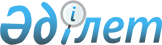 О признании утратившим силу решения маслихата Мамлютского района Северо-Казахстанской области от 12 мая 2017 года № 15/6 "Об утверждении Правил выдачи служебного удостоверения коммунального государственного учреждения "Аппарат маслихата Мамлютского района Северо-Казахстанской области" и его описания"Решение маслихата Мамлютского района Северо-Казахстанской области от 10 июня 2020 года № 72/4. Зарегистрировано Департаментом юстиции Северо-Казахстанской области 15 июня 2020 года № 6356
      В соответствии со статьей 27 Закона Республики Казахстан от 6 апреля 2016 года "О правовых актах", маслихат Мамлютского района Северо-Казахстанской области РЕШИЛ:
      1. Признать утратившим силу решения маслихата Мамлютского района Северо-Казахстанской области "Об утверждении Правил выдачи служебного удостоверения коммунального государственного учреждения "Аппарат маслихата Мамлютского района Северо-Казахстанской области" и его описания" от 12 мая 2017 года № 15/6 (зарегистрировано в Реестре государственной регистрации нормативных правовых актов под № 4226, опубликовано 23 июня 2017 года в Эталонном контрольном банке нормативных правовых актов Республики Казахстан в электронном виде).
      2. Настоящее решение вводится в действие по истечении десяти календарных дней после дня его первого официального опубликования.
					© 2012. РГП на ПХВ «Институт законодательства и правовой информации Республики Казахстан» Министерства юстиции Республики Казахстан
				
      Председатель 
сессии маслихата 
Мамлютского района 
Северо-Казахстанской области 

М.Линник

      Секретарь маслихата 
Мамлютского района 
Северо-Казахстанской области 

Р.Нурмуканова
